职工（含离职）档案补充申请表职工（含离职）档案补充申请表职工（含离职）档案补充申请表职工（含离职）档案补充申请表身份证明身份证扫描件  单位函件	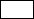 身份证扫描件  单位函件	身份证扫描件  单位函件	姓名工作时间工作部门材料名称手机号材料形式电子  纸质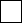 电子  纸质电子  纸质邮寄地址其他说明